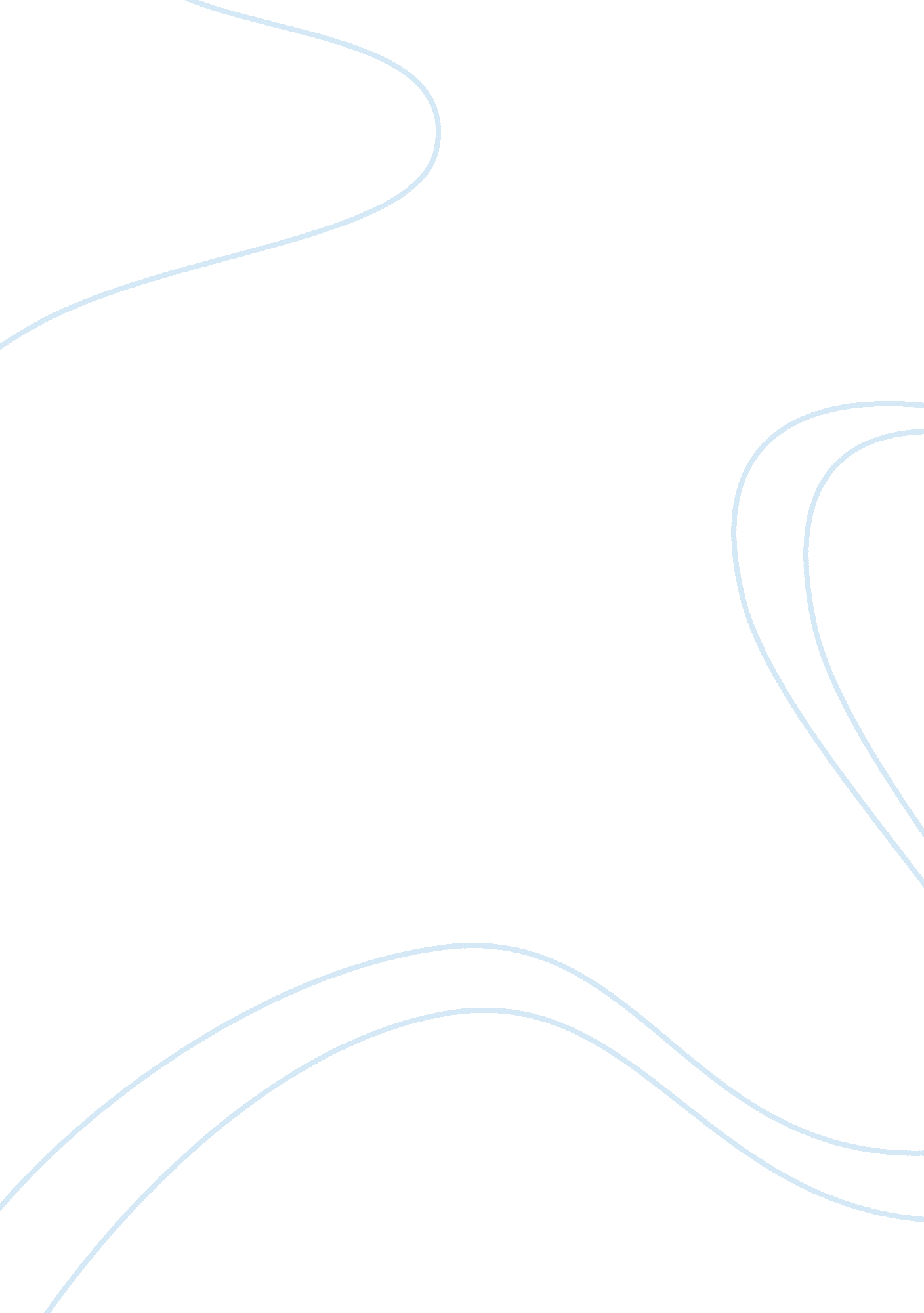 Drugs in afrikaans essay sample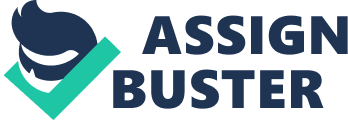 There are several cost-free Essay On Drugs In Afrikaans that are continually written and archived in our on-line library. If you are interested in Essay On Drugs In Afrikaans that will certainly satisfy your research paper needs, then you wear not should to bother with that to obtain long. This is because there is a huge database of different essays and term paper solutions to obtain school pupils. You will locate that you actually do not need to create the Essay On Drugs In Afrikaans in order for you to obtain the high scores in ones own term paper. This is because there’s bunches of authors who constantly existing remedies to numerous essay demands. This suggests you will certainly be able to obtain the most effective Essay On Drugs In Afrikaans that you really desired for your term paper free of charge. Registering for the complimentary essays is definitely free as well as there are no month-to-month fees. This makes it really the most effective site in the world that is the top choice for college, high school and also university students to resolve their term paper needs. So ask on your own this question, just what is the point in buying compositions when you can finally get the very best Essay On Drugs In Afrikaans for free? You can do this, it is very merely, registration will not take much of your power and also you are currently there. All the term paper troubles that you will certainly be having, you will certainly consistently get their options right here. This is the best possibility for you to quit stressing yourself regarding creating Essay On Drugs In Afrikaans despite the fact that the target date is near. By having a simple mouse click, you obtain the essay that is required as well as supply it too at some point for evaluation. Appreciate your school experience as well as the very best years of your life, however your term papers will certainly be properly covered by the finest composition writers in the world. This is the most trusted site to build cost-free compositions as well as top quality compositions too. You will not find a few other as high profiled as well as favourite to lots of pupils around the world. Obtain your free of cost Essay On Drugs In Afrikaans right now. Choose today as well as start a totally new life of supplying the most efficient options to your composition preferences today. It is the very best experience you’ve acquired never submit your life. It is all looking at you now. Make good use of this opportunity and also resolve your composition needs. 